دانشگاه علوم پزشكي و خدمات بهداشتي درماني جهرم – دانشكده پرستاري و پيراپزشكيطرح دوره کارآموزی/کارورزیتهيه كنندگان: اساتيد گروه پرستاری استاد تدوین کننده : زهرا رحیمی  با همکاری كميته طرح درس دفتر توسعه آموزش((EDO دانشکده پرستاری و پیراپزشکیرشته و مقطع:كارشناسي پرستاری                                      ماه : بهمن                                                                            سال: 1400مشخصات درس عنوان درس: پرستاری کودک سالم و پرستاری بیماری های کودکان نوع و میزان واحد به تفکیک: کارآموزی        2 واحد      102 ساعت   پیشنیاز درس: -زمان درس: شنبه تا دوشنبه‌ها صبح (13:30- 7:30) و عصر (19:30-13:00)       مکان آموزش: بخش‌های کودکان، مراقبت‌های ویژه نوزادان و کولیز بیمارستان استاد مطهری مشخصات مدرس: نام و نام خانوادگي مسئول درس: زهرا رحیمی  پست الکترونیکی و شماره تماس داخلی مسئول درس: z.rahimi@jums.ac.ir   نام و نام خانوادگی مدرسین همکار: سرکار خانم هنرمند، سرکار خانم رمضانلی، سرکار خانم حمیدی پور و سرکار خانم میری اهداف کلی آموزش: (این اهداف با توجه به اهداف کلی موجود در کوریکولوم مصوب درس مورد نظر تنظیم 
می گردد. اهداف اختصاصی(ویژه) بر اساس سرفصل آموزشي مصوب درس و تجزيه هر يك از اهداف كلي  تنظيم مي گردد. اهداف رفتاری/ اجرایی در حیطه های شناختی، عاطفی و روانی- حرکتی با توجه به اهداف اختصاصی تنظیم می گردد و به نحوی تدوین می گردد که توسط مدرس  قابل مشاهده و  قابل ارزشیابی باشند.روش آموزش :     آموزش با بیمار واقعی(bedside teaching)  آموزش پروسيجردر اتاق پراتیک ( ( skill lab  کنفرانس های درون بخشی  آموزش در گروه كوچك        ساير موارد(در صورت وجود قيد گردد): ......................................روش ارزشیابی فراگیر:وسایل کمک آموزشی مورد نیاز: - محيط واقعي بخش‌ها (بیمار، تخت، لوازم و تجهیزات پزشکی و مراقبتی در بخش کودکان، کولیز و نوزادان)تکالیف فراگیر: مطالعه و ارائه اطلاعات دارويي در خصوص داروهاي رايج بخش و دادن داروها به بيماران بخش با نظارت مستقيم استاد مربوطهارائه كنفرانس بالینی و گزارش موردیشركت فعال در راند باليني بخششركت فعال در كنفرانسهاي درون بخشيمباحث پیشنهادی جهت  ارائه كنفرانس باليني در بخش ویژه نوزادان داروهای پرکاربرد: سورفاکتانت، آمینوژن، اینترالیپید، ویتامین k، کلسیم گلوکونات، آمپی سیلین، جنتامایسین، آمیکاسین سندرم دیسترس تنفسی، تاکی پنه گذرای نوزادی، سپسیس، هایپر بیلی روبینمی و...مراقبت های عمومی در بخش ویژه نوزادان(KMC, Eye care) مباحث پیشنهادی جهت  ارائه كنفرانس باليني در بخش کودکان داروهای پرکاربرد: آمپی سیلین، آمیکاسین، جنتامایسین، سفتریاکسون، Ketotifen، Kidilact، سالبوتامول(ونتولین)تب، تشنج و تشنج ناشی از تب، مننژیت، پنومونی، آسم، اسهال و استفراغ، عفونت ادراری، بیماری کاوازاکی، فاویسم،  آنمی، تالاسمی و مراقبت ترانسفوزیون خون و...مقرراتحضور به موقع در بخش بالینی داشتن ظاهر مناسب در محل کارآموزی رعایت یونیفرم کامل طبق ضوابط دانشکده به ازای هر جلسه تأخیر، یک جلسه کامل جبرانی در نظر گرفته شده است.در صورتی که غیبت دانشجو در طول کارآموزی کمتر از یک دهم ساعات کارآموزی شود، غیبت موجه یک روز کارآموزی جبرانی خواهد داشت و در صورت عدم جبران آن به ازای هر روز یک نمره از نمره کل کسر خواهد شد. در صورت غيبت غيرموجه (حتي يك روز) نمره صفر منظور خواهد شد.لازم است مربی مربوطه غیبت دانشجویان را به مسئول درس گزارش دهد. تعیین تکالیف درس بر عهده مربی کارآموزی می باشد.دانشجو موظف است كنفرانسها و تكاليف كه مربيان مشخص مي نمايند را در تاريخهاي مقرر به نحو شايسته انجام دهد.در پایان هر روتیشن از دانشجویان امتحان کتبی و عملی گرفته خواهد شد. کسب نمره حد نصاب قبولی 12 با توجه به ارزشیابی به عمل آمده می باشد.  دانشجویان از تجمع در ایستگاه پرستاری و استفاده نمودن موبایل در بخش خودداری نمایند.دانشجو موظف است  log book خود را پس از اتمام هر بخش به امضاء مربي مربوطه برساند. 8) جدول کارنما:9) منابع کمکی درس(شامل كتاب، مقالات  به روز، جزوه آموزشي، فيلم هاي آموزشي): - هاکنبری، مریلین، ویلسون، دیوید. پرستاری کودکان وونگ. ترجمه مهناز شوقی، مهناز سنجری. تهران: انتشارات جامعه نگر؛1399.-رسولی، مریم، میرلاشاري، ژیلا و قره باغ، زهرا. پرستاري کودكان جلد 1 و 2 کودک سالم و بیمار. چاپ اول. تهران: انتشارات اندیشه رفیع؛ 1399 .-Hockenberry Marilyn j, Wilson David. Wong's Nursing care of infants and children.10th. Durham, North Carolina: Duke university; 2015.شیخ بهاء الدین زاده، عفت. مراقبت های پرستاری در NICU. ویراست ششم. نشر بشری. 1394.نوزادان نلسون( آخرین چاپ)اهداف کلیاهداف  آموزشي اختصاصی (ویژه)اهداف رفتاری/ اجرایی(در سه حیطه شناختی، عاطفی و روانی-حرکتی)آشنایی با بخش های کودکان ،کولیز و واحد مراقبت های ویژه نوزادانبا قسمت‌های مختلف بخش های یادشده آشنایی لازم داشته باشد.قسمت‌های مختلف بخش کودکان و نوزادان را بیان می‌کند.آشنایی با بخش های کودکان ،کولیز و واحد مراقبت های ویژه نوزادانقوانین و دستورالعمل‌های بخش را ( عدم تجمع در ایستگاه پرستاری، استفاده از تلفن همراه و .....) بداند.قوانین و دستور العمل بخش را رعایت می‌کند.آشنایی با بخش های کودکان ،کولیز و واحد مراقبت های ویژه نوزادانمسئول بخش و پرسنل را بشناسد.با مسئول بخش و پرسنل ارتباط صحیح برقرار می‌کند.آشنایی با بخش های کودکان ،کولیز و واحد مراقبت های ویژه نوزادانمحل کلیه وسایل مربوط به بخش را بداند.محل کلیه وسایل مربوط به بخش را بیان می‌کند و به طور صحیح از آنها استفاده می‌کند.آشنایی با بخش های کودکان ،کولیز و واحد مراقبت های ویژه نوزاداننحوه استفاده از تجهیزات و دستگاه‌های مربوط به هر بخش را بداند.نحوه استفاده از تجهیزات و دستگاه‌های مربوط به هر بخش را توضیح می‌دهد.آماده سازی دانشجو برای کسب تجربیات ویژه با کودکان و نوزادان  بستریدانشجو قادر به برقراری ارتباط صحیح با کودک متناسب با سن و با خانواده وی باشد.با کودک متناسب با سن و با خانواده وی ارتباط صحیح برقرار می‌کند.آماده سازی دانشجو برای کسب تجربیات ویژه با کودکان و نوزادان  بستریمراحل مختلف رشد و تکامل مربوط به هر دوره سنی را بداند.مراحل مختلف رشد و تکامل مربوط به هر دوره سنی را نام برده و بررسی می‌کند.آماده سازی دانشجو برای کسب تجربیات ویژه با کودکان و نوزادان  بستریشاخص‌های رشد در نوزادان و کودکان (قد، وزن، دور سینه و دور سر) را بداند.شاخص‌های رشد در نوزادان و کودکان (قد، وزن، دور سینه و دور سر) را نام برده و با شاخص‌های استاندارد رشد مقایسه می‌کند.آماده سازی دانشجو برای کسب تجربیات ویژه با کودکان و نوزادان  بسترینیازهای کودک را بر اساس رشد و تکامل بشناسد.نیازهای کودک را بر اساس رشد و تکامل بیان کرده، تأمین می‌کند و در مورد رفع آنها به والدین و کودک آموزش می‌دهد.آماده سازی دانشجو برای کسب تجربیات ویژه با کودکان و نوزادان  بستری-نیازهای بهداشتی کودک را بداند و قادر به آموزش به والدین باشد.نیازهای بهداشتی کودک را بررسی می‌کند و به والدین آموزش می‌دهد.آماده سازی دانشجو برای کسب تجربیات ویژه با کودکان و نوزادان  بستریحالات روحی روانی کودک و والدین را در نتیجه بستری شدن بشناسد.حالات روحی روانی کودک و والدین را در نتیجه بستری شدن  بیان کرده و سعی در کاهش آن می‌نماید.آماده سازی دانشجو برای کسب تجربیات ویژه با کودکان و نوزادان  بستریمعاینه فیزیکی نوزادان و بررسی رفلکس‌های نوزادی را بیاموزد.قادر به معاینه فیزیکی نوزادان، بررسی و انجام رفلکس‌های نوزادی می‌باشد.آماده سازی دانشجو برای کسب تجربیات ویژه با کودکان و نوزادان  بستریمعاینه فیزیکی در کودکان را بداند.قادر به معاینه فیزیکی در کودکان می‌باشد.آماده سازی دانشجو برای کسب تجربیات ویژه با کودکان و نوزادان  بستریروش و تکنیک صحیح بررسی علایم حیاتی برای کودک بیمار را بداند.بررسی علایم حیاتی برای کودک بیمار را با رعایت روش و تکنیک صحیح انجام می‌دهد.آماده سازی دانشجو برای کسب تجربیات ویژه با کودکان و نوزادان  بستریاقدامات لازم جهت رفع تغییرات در علایم حیاتی را  تدوین نماید.اقدامات لازم جهت رفع تغییرات در علایم حیاتی را انجام  می‌دهد.آماده سازی دانشجو برای کسب تجربیات ویژه با کودکان و نوزادان  بسترینوزادان پرخطر و مراقبت‌های لازم در هنگام مواجه با آنها را بداند.نوزادان پرخطر را تعریف کرده و مراقبت‌های لازم در هنگام مواجه با آنها را انجام می‌دهد.آماده سازی دانشجو برای کسب تجربیات ویژه با کودکان و نوزادان  بستریبرقراری محدودیت در کودک و شیرخوار و موارد لزوم آن را بشناسد.کودک و شیرخوار را در صورت نیاز به طور صحیح محدود  می‌کند.آماده سازی دانشجو برای کسب تجربیات ویژه با کودکان و نوزادان  بستریموارد کنترل عفونت و احتیاطات همه جانبه( شستن دست، پوشیدن دستکش و ...) را در مراقبت از کودک را بداند.موارد کنترل عفونت و احتیاطات همه جانبه( شستن دست، پوشیدن دستکش و ...) را در مراقبت از کودک رعایت می‌کند.آماده سازی دانشجو برای کسب تجربیات ویژه با کودکان و نوزادان  بستریاصول و نکات جداسازی( ایزولاسیون) را در کودکان مبتلا به بیماری‌های عفونی و ضعف سیستم ایمنی را بداند.اصول و نکات جداسازی( ایزولاسیون) را در کودکان مبتلا به بیماری‌های عفونی و ضعف سیستم ایمنی بکارمی‌برد.آماده سازی دانشجو برای کسب تجربیات ویژه با کودکان و نوزادان  بستریاحتیاطات مربوط به ایمنی در حین بستری و در هنگام انتقال کودک را بداند.در حین بستری و در هنگام انتقال، احتیاطات مربوط به ایمنی را رعایت می‌کند.آماده سازی دانشجو برای کسب تجربیات ویژه با کودکان و نوزادان  بستریخطرات بالقوه و متناسب با تکامل و هوشیاری  موجود در محیط کودک، اقدامات لازم جهت پیشگیری از آن و نکات ایمنی را بشناسد.خطرات بالقوه موجود در محیط کودک را متناسب با تکامل و هوشیاری او تشخیص داده، اقدامات لازم جهت پیشگیری از آن را انجام و نکات ایمنی را رعایت می‌کند.آشنایی با دارودرمانی در بخش اطفال، کولیز و واحد مراقبت های ویژه نوزادانداروهای پرکاربرد بخش‌های یاد شده را بداند.در هر بخش 4 داروی پرکاربرد را نام ببرد.آشنایی با دارودرمانی در بخش اطفال، کولیز و واحد مراقبت های ویژه نوزادانتمام ملاحظات دارویی به هنگام استفاده برای بیمار بداند.در صورت لزوم موارد آموزشی دارویی به بیمار و خانواده وی آموزش می‌دهد.عوارض جانبی داروهای مهم بخش را بیان می‌کند.اقدامات لازم جهت پیشگیری از عوارض داروها انجام می‌دهد.دستورات دارویی را با دقت و بطور صحیح بر طبق سیستم Right 8 انجام می‌دهد.آشنایی با دارودرمانی در بخش اطفال، کولیز و واحد مراقبت های ویژه نوزادانمحاسبه دوز صحیح داروها و روش نگهداری آنها را بداند.دوز صحیح داروها را محاسبه کرده و روش نگهداری داروها را بیان می‌کند.آشنایی با دارودرمانی در بخش اطفال، کولیز و واحد مراقبت های ویژه نوزادانقادر به تجویز داروهای استنشاقی برای کودکان باشد.تجویز داروهای استنشاقی بطور صحیح برای کودکان انجام می‌دهد.آشنایی با دارودرمانی در بخش اطفال، کولیز و واحد مراقبت های ویژه نوزادانروش دارو دادن در شیرخواران و کودکان بیمار به صورت خوراکی، قطره، شیاف، تزریق IM، SC، ID، IV  را بداند.روش دارو دادن در شیرخواران و کودکان بیمار به صورت خوراکی، قطره، شیاف، تزریق IM، SC، ID، IV  را به دقت و به طور صحیح انجام  می‌دهد.آشنایی با اصول محاسبه و تهیه سرم درمانیچگونگی اندازه‌گیری و بررسی جذب و دفع در نوزادان و کودکان بداند.جذب و دفع بیمار را به دقت اندازه‌گیری می‌نماید.آشنایی با اصول محاسبه و تهیه سرم درمانیشیوه صحیح و علمی سرم درمانی ( تعویض ست، میکروست و آنژیوکت) بداند.سرم درمانی ( تعویض ست، میکروست و آنژیوکت) به شیوه صحیح و علمی برای کودک انجام می‌دهد.آشنایی با اصول محاسبه و تهیه سرم درمانیانواع سرم و کاربرد آنها را بداند.انواع سرم  و کاربرد آنها را توضیح می‌دهد.آشنایی با اصول محاسبه و تهیه سرم درمانیقادر به آماده سازی سرم و الکترولیت باشد.سرم و الکترولیت مطابق دستور پزشک تهیه می‌کند.آشنایی با اصول محاسبه و تهیه سرم درمانیطرز تهیه و محاسبه سرم‌های مورد مصرف در بخش ( سرم 5/7%، 10%) و تنظیم قطرات با کستر، میکروست و انفوزیون پمپ را بداند.طرز تهیه و محاسبه سرم‌های مورد مصرف در بخش ( سرم 5/7%، 10%) و تنظیم قطرات با کستر، میکروست و انفوزیون پمپ را نشان می‌دهد.آشنایی با اصول محاسبه و تهیه سرم درمانیمحلول‌هایی که در درمان کم آبی به صورت خوراکی یا تزریقی بکار می‌رود با ذکر نوع و مقدار الکترولیت آنها بداند.محلول‌هایی که در درمان کم آبی به صورت خوراکی یا تزریقی بکار می‌رود با ذکر نوع و مقدار الکترولیت آنها توضیح می‌دهد.آشنایی با اصول محاسبه و تهیه سرم درمانینحوه تهیه ORS در کودکان و آموزش لازم را بداند.قادر به تهیه ORS در کودکان می‌باشد و آموزش لازم را ارائه می‌دهد.آشنایی با اصول محاسبه و تهیه سرم درمانیقادر به محاسبه مقدار مایع جبران کننده، نگهدارنده، کمبود سدیم و پتاسیم با توجه به وزن کودک و شدت کم آبی و مقدار کل مایع باشد.مقدار مایع جبران کننده، نگهدارنده، کمبود سدیم و پتاسیم را با توجه به وزن کودک و شدت کم آبی محاسبه و مقدار کل مایع را تعیین می‌کند.آشنایی با اصول محاسبه و تهیه سرم درمانیعوارض مایع درمانی( افزایش و کاهش) و اقدامات لازم جهت رفع آن را بشناسد.بیمار را از نظر بروز عوارض مایع درمانی( افزایش و کاهش) بررسی می‌کند و اقدامات لازم را جهت رفع آن به عمل می‌آورد.آشنایی با اصول مراقبتی بیماری های شایع بخشاصول مراقبت از بیماران مبتلا به پنومونی، فاویسم، آسم، گاستروآنتریت، مننژیت، تالاسمی، عفونت ادراری، سندرم کاوازاکی، تشنج و تشنج ناشی از تب، تب) را بداند.اصول مراقبت از بیماری‌های شایع در بخش کودکان را بیان می‌کند.آشنایی با اصول مراقبتی بیماری های شایع بخشاصول مراقبت از بیماری‌های دوره نوزادی( سندرم دیسترس تنفسی، تاکی پنه گذاری نوزادی، هایپر بیلی روبینمی و ...) را بداند.اصول مراقبت از بیماری‌های دوره نوزادی را بیان می‌کند.عوارض و مراقبت مربوط به زردی و فتوتراپی را برای خانواده بیمار توضیح می‌دهد.آشنایی با اصول مراقبتی بیماری های شایع بخششیوه چک بیلی روبین در نوزاد و نرمال آن را بداند.قادر به چک بیلی روبین در نوزاد می‌باشد.آشنایی با اصول مراقبتی بیماری های شایع بخشدانشجو بتواند کودک را برای انجام پروسیجرها آماده کند.کودک را برای انجام پروسیجرها آماده کند.آشنایی با اصول مراقبتی بیماری های شایع بخشمراقبتهای قبل و بعد از انجام تست‌های تشخیصی و پروسیجر در نوزادان و کودکان را بداند.مراقبتهای قبل و بعد از انجام تست‌های تشخیصی و پروسیجر را برای کودک و خانواده انجام داده و توضیحات لازم را به کودک و والدین ارائه می‌دهد.آشنایی با اصول مراقبتی بیماری های شایع بخشآزمایشات معمول بخش را بداند.جواب آزمایشات بخش را پیگیری کند و موارد غیر طبیعی را تشخیص و گزارش دهد.آشنایی با اصول مراقبتی بیماری های شایع بخشروش نمونه‌گیری ادرار و مدفوع در کودکان را بداند.نمونه‌گیری ادرار و مدفوع را بطور صحیح انجام می‌دهد.آشنایی با اصول مراقبتی بیماری های شایع بخشمراقبت مربوط به تغذیه داخل وریدی را بداند.مراقبت مربوط به تغذیه داخل وریدی بطور صحیح رعایت می‌کند.آشنایی با اصول مراقبتی بیماری های شایع بخشمراقبت مربوط به ترانسفوزیون خون را بداند.مراقبت مربوط به ترانسفوزیون خون را به دقت و بطور صحیح انجام می‌دهد.آشنایی با اصول مراقبتی بیماری های شایع بخشتجویز اکسیژن از طریق سوند بینی، ماسک، اکسی هود و .. را بیاموزد.تجویز اکسیژن از طریق سوند بینی، ماسک، اکسی هود و ...بطور صحیح انجام می‌دهد.آشنایی با اصول مراقبتی بیماری های شایع بخشچگونگی انجام ساکشن در نوزادان و کودکان را بداند.ساکشن نوزادان و کودکان بطور صحیح انجام می‌دهد.روش ارزشیابینمرهLog book1 نمره آزمونهای کتبی4 نمره کنفرانس درون بخشی و گزارش موردی2 نمرهصفات اختصاصی8 نمره صفات عمومی 5نمرهجدول زمان بندی ارائه برنامه درس نیمسال دوم 1401-1400جدول زمان بندی ارائه برنامه درس نیمسال دوم 1401-1400جدول زمان بندی ارائه برنامه درس نیمسال دوم 1401-1400جدول زمان بندی ارائه برنامه درس نیمسال دوم 1401-1400جدول زمان بندی ارائه برنامه درس نیمسال دوم 1401-1400جدول زمان بندی ارائه برنامه درس نیمسال دوم 1401-1400جلسات ساعتمباحث بالینی در هر جلسه کارآموزی/کارورزیمدرسآمادگی لازم دانشجویان قبل از شروع کلاسبخش کودکان و نوزادانجلسه اولصبح و عصرمعرفی قسمت های مختلف بخش، پرسنل، قوانین و مقررات بخش، نحوه کنترل علایم حیاتی در کودک، تهیه سرم درمانی و بررسی داروهای پرکاربرد، نحوه تجویز داروهای مهم، نحوه کار کردن با تجهیزات پرکاربرد بخش، تعیین موضوعات بحث گروهی جهت مطالعه دانشجویان در جلسات آیندهاساتید گروهمطالعه منابع معرفی شده طبق طرح درس و حضور در بخشبخش کودکان و نوزادانجلسه دومصبح و عصرمراقبت از بیماراناساتید گروهمطالعه منابع معرفی شده طبق طرح درس و حضور در بخشبخش کودکان و نوزادانجلسه سومصبح و عصرمراقبت از بیماران، کنفرانس گروهی و کیس پرزنت، امتحان پایان بخشاساتید گروهمطالعه منابع معرفی شده طبق طرح درس و حضور در بخشبخش کودکان و نوزادانجلسه چهارمصبح و عصرمراقبت از بیماران، کنفرانس گروهی و کیس پرزنتاساتید گروهمطالعه منابع معرفی شده طبق طرح درس و حضور در بخشبخش کودکان و نوزادانجلسه پنجمصبح و عصرمراقبت از بیماران، کنفرانس گروهی و کیس پرزنتاساتید گروهمطالعه منابع معرفی شده طبق طرح درس و حضور در بخشبخش کودکان و نوزادانجلسه ششمصبح و عصرمراقبت از بیماران، کنفرانس گروهی و کیس پرزنت، امتحان پایان بخشاساتید گروهمطالعه منابع معرفی شده طبق طرح درس و حضور در بخشبخش کودکانجلسه هفتمصبح و عصرمراقبت از بیماران، کنفرانس گروهی و کیس پرزنتاساتید گروهمطالعه منابع معرفی شده طبق طرح درس و حضور در بخشبخش کودکانجلسه هشتمصبح و عصرمراقبت از بیماران، کنفرانس گروهی و کیس پرزنتاساتید گروهمطالعه منابع معرفی شده طبق طرح درس و حضور در بخشبخش کودکانجلسه نهمصبح و عصرمراقبت از بیماران، کنفرانس گروهی و کیس پرزنتاساتید گروهمطالعه منابع معرفی شده طبق طرح درس و حضور در بخشبخش کودکانجلسه دهمصبح و عصرمراقبت از بیماران، کنفرانس گروهی و کیس پرزنتاساتید گروهمطالعه منابع معرفی شده طبق طرح درس و حضور در بخشبخش کودکانجلسه یازدهمصبح و عصرمراقبت از بیماران، کنفرانس گروهی و کیس پرزنتاساتید گروهمطالعه منابع معرفی شده طبق طرح درس و حضور در بخشبخش کودکانجلسه دوازدهمصبح و عصرمراقبت از بیماران، کنفرانس گروهی و کیس پرزنت، امتحان پایان بخشاساتید گروهمطالعه منابع معرفی شده طبق طرح درس و حضور در بخشامضا مسئول درس: زهرا رحیمی     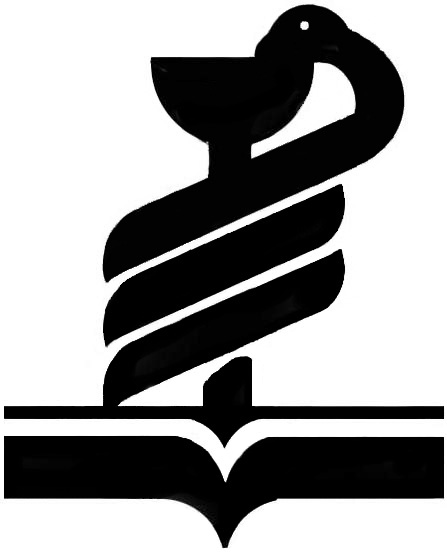 